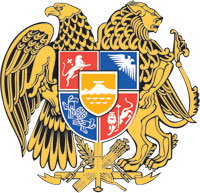 ՀԱՅԱՍՏԱՆԻ ՀԱՆՐԱՊԵՏՈՒԹՅԱՆ  ԿԱՌԱՎԱՐՈՒԹՅՈՒՆՈ  Ր  Ո  Շ  Ո Ւ  Մ 6 հոկտեմբերի 2022 թվականի  N              - Ա«ՀԱՅԱՍՏԱՆԻ  ՀԱՆՐԱՊԵՏՈՒԹՅԱՆ  ԿԱՌԱՎԱՐՈՒԹՅԱՆ  ԵՎ ՀՆԴԿԱՍՏԱՆԻ ՀԱՆՐԱՊԵՏՈՒԹՅԱՆ ԿԱՌԱՎԱՐՈՒԹՅԱՆ ՄԻՋԵՎ ՀՆԴԿԱՍՏԱՆԻ ԿՈՂՄԻՑ  ՀԱՄԱՅՆՔՆԵՐԻ  ԶԱՐԳԱՑՄԱՆ՝ ԲԱՐՁՐ ԱՐԴՅՈՒՆԱՎԵՏՈՒԹՅԱՆ ԾՐԱԳՐԵՐԻ ԻՐԱԿԱՆԱՑՄԱՆ ՀԱՄԱՐ ՏՐԱՄԱԴՐՎԵԼԻՔ ԴՐԱՄԱՇՆՈՐՀԱՅԻՆ ԱՋԱԿՑՈՒԹՅԱՆ ՄԱՍԻՆ ՓՈԽԸՄԲՌՆՄԱՆ ՀՈՒՇԱԳԻՐԸ  ՀԱՍՏԱՏԵԼՈՒ ՄԱՍԻՆ» ՀԱՅԱՍՏԱՆԻ ՀԱՆՐԱՊԵՏՈՒԹՅԱՆ ՆԱԽԱԳԱՀԻ ՀՐԱՄԱՆԱԳՐԻ ՆԱԽԱԳԾԻ ՄԱՍԻՆ–––––––––––––––––––––––––––––––––––––––––––––––––––––––––––––––––Հիմք ընդունելով «Միջազգային պայմանագրերի մասին» Հայաստանի Հանրապետության օրենքի 12-րդ հոդվածի 2-րդ մասը՝ Հայաստանի Հանրապետության կառավարությունը  ո ր ո շ ու մ  է.1. Հավանություն տալ 2022 թվականի հուլիսի 4-ին ստորագրված «Հայաստանի Հանրապետության կառավարության և Հնդկաստանի Հանրապետության կառավարության միջև Հնդկաստանի կողմից համայնքների զարգացման՝ բարձր արդյունավետության ծրագրերի իրականացման համար տրամադրվելիք դրամաշնորհային աջակցության մասին փոխըմբռնման հուշագիրը հաստատելու մասին» Հայաստանի Հանրապետության նախագահի հրամանագրի նախագծին:2. Հայաստանի Հանրապետության նախագահի հրամանագրի նախագիծը ներկայացնել Հայաստանի Հանրապետության նախագահի հաստատմանը:  ՀԱՅԱՍՏԱՆԻ ՀԱՆՐԱՊԵՏՈՒԹՅԱՆ                               ՓՈԽՎԱՐՉԱՊԵՏ 				     Մ. ԳՐԻԳՈՐՅԱՆԵրևան